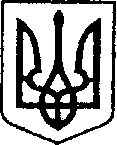 УКРАЇНАЧЕРНІГІВСЬКА ОБЛАСТЬН І Ж И Н С Ь К А    М І С Ь К А    Р А Д А11 сесія VIII скликанняР І Ш Е Н Н Явід 01 липня 2021 р.	                     м. Ніжин	                                   №29-11/2021       Відповідно до статей 25, 26, 42, 59, 60, 73 Закону України «Про місцеве самоврядування в Україні», Закону України «Про оренду державного та комунального майна» від 03 жовтня 2019 року №157-XI, Закону України «Про реформування державних і комунальних друкованих засобів масової інформації від 24 грудня 2015 року № 917-VIII, Порядку передачі в оренду державного та комунального майна, затвердженого постановою Кабінету Міністрів України від 03 червня 2020р. №483 «Деякі питання оренди державного та комунального майна», Регламентy Ніжинської міської ради Чернігівської області, затвердженого рішенням Ніжинської міської ради від 27 листопада 2020 року №3-2/2020, Рішення Ніжинської міської ради від 29 квітня 2020 року № 39-72/2020  «Про затвердження Переліку другого типу комунального майна Ніжинської міської об’єднаної територіальної громади», Рішення Ніжинської міської ради  від 01 липня 2021 року № 19-11/2021 «Про внесення змін до пункту 1 рішення Ніжинської міської ради № 39-72/2020р. «Про затвердження Переліку другого типу комунального майна Ніжинської міської об’єднаної територіальної громади», Рішення Ніжинської міської ради від 30 березня 2021 року № 35-8/2021 «Про затвердження Методики розрахунку орендної плати за майно комунальної власності Ніжинської територіальної громади», враховуючи заяву (лист) Ніжинського міського центру соціальних служб для сім’ї, дітей та молоді    № 01-23/528 від 02.06.2021р, заяву (лист) Навчально-методичного центру цивільного захисту та безпеки життєдіяльності Чернігівської області  № 01-319/01-07 від 28.05.2021 р, заяву (лист) Товариства з обмеженою відповідальністю «Медіа-центр «Вісті» № 03 від 14 червня 2021 року, заяву (лист) Ніжинської міської централізованої бібліотечної системи Ніжинської міської ради Чернігівської області № 32 від 14 червня 2021 року, міська рада вирішила:          1.   Переукласти договір оренди нерухомого майна, що належить до комунальної власності територіальної громади міста Ніжина № 28 від 29 вересня 2015 року, без проведення аукціону, укладеного з Ніжинським міським центром соціальних служб для сім’ї, дітей та молоді на нежитлове приміщення загальною площею 186,0 кв. м., за адресою: м. Ніжин, вул. Об’їжджа, буд. 120, строком на 5 років для розміщення Центру.       2.   Переукласти договір оренди нерухомого майна, що належить до комунальної власності територіальної громади міста Ніжина № 43 від 30 вересня 2015 року, без проведення аукціону, укладеного з Навчально-методичним центром цивільного захисту та безпеки життєдіяльності Чернігівської області на нежитлове приміщення загальною площею 45,7 кв. м., за адресою: м. Ніжин, вул. Московська, 22а/2,  строком на 5 років для розміщення навчально-методичного центру цивільного захисту та безпеки життєдіяльності Чернігівської області.             3.   Переукласти договір оренди нерухомого майна, що належить до комунальної власності територіальної громади міста Ніжина № 5 від 17 вересня 2015 року, без проведення аукціону, укладеного з Ніжинської міською газетою «Вісті» на нежитлове приміщення загальною площею  57,6 кв. м., за адресою: м. Ніжин, пл. імені Івана Франка, буд. 1, строком на 5 років для розміщення редакції.          4.    Переукласти договір оренди нерухомого майна, що належить до комунальної власності територіальної громади міста Ніжина № 27 від 24 жовтня 2015 року, без проведення аукціону, укладеного з Ніжинською міською централізованою бібліотечною системою на нежитлове приміщення загальною площею  41,5 кв. м., за адресою: м. Ніжин, вул. Космонавтів, буд. 43, строком на 2 роки 11 місяців для розміщення бібліотеки-філіалу № 1.       5.     Управлінню комунального майна та земельних відносин Ніжинської міської ради Чернігівської області, Комунальному підприємству «Оренда комунального майна» Ніжинської міської ради, Комунальному підприємству «Керуюча компанія «Північна», Виконавчому комітету Ніжинської міської ради Чернігівської області  вжити заходів щодо реалізації цього рішення згідно Закону України «Про оренду державного та комунального майна» від  03 жовтня 2019 року №157-XI, Порядку передачі в оренду державного та комунального майна, затвердженого постановою Кабінету Міністрів України від 03 червня 2020 р. №483 «Деякі питання оренди державного та комунального майна».          6.  Начальнику відділу комунального майна управління комунального майна та земельних відносин Ніжинської міської ради Федчун Н. О. забезпечити оприлюднення даного рішення на офіційному сайті Ніжинської міської ради протягом п’яти робочих днів після його прийняття.       7.  Організацію виконання даного рішення покласти на першого заступника міського голови з питань діяльності виконавчих органів ради Вовченка Ф. І. та начальника управління комунального майна та земельних відносин Ніжинської міської ради Чернігівської області Онокало І.А.               8.     Контроль за виконанням даного рішення покласти на постійну комісію міської ради з питань житлово-комунального господарства, комунальної власності, транспорту і зв’язку та енергозбереження (голова комісії – Дегтяренко В.М.).Міський голова						                   Олександр КОДОЛАВізують:Начальник управління комунального майната земельних відносин Ніжинської міської ради	                Ірина ОНОКАЛОПерший заступник міськогоголови з питань діяльностівиконавчих органів ради                                                              Федір ВОВЧЕНКОСекретар Ніжинської міської ради                                                Юрій ХОМЕНКОНачальник відділуюридично-кадрового забезпечення апарату                                                                        В’ячеслав ЛЕГАвиконавчого комітетуНіжинської міської ради     		Головний спеціаліст-юрист відділубухгалтерського обліку, звітностіта правового забезпечення управліннякомунального майна та земельнихвідносин Ніжинської міської ради                                             Сергій САВЧЕНКОДиректор комунального підприємства«Оренда комунального майна»                                                 Оксана ШУМЕЙКОГолова постійної комісії міськоїради з питань житлово-комунальногогосподарства, комунальної власності, транспорту і зв’язку та енергозбереження	            Вячеслав ДЕГТЯРЕНКОГолова постійної комісії міської ради з питаньрегламенту, законності, охорони прав і свобод громадян,запобігання корупції, адміністративно-територіальногоустрою, депутатської діяльності та етики                              Валерій САЛОГУБ Про оренду комунального майна